Załącznik nr 1 do SWZ (formularz ofertowy)…………………………………………………………………..……………………………………………….(nazwa (firma) albo imię i nazwisko, siedziba albo miejsce zamieszkania i adres Wykonawcy)OFERTA do UNIWERSYTETU MEDYCZNEGO w Białymstoku, ul. Jana Kilińskiego 1, 15-089 BiałystokBiorąc udział w postępowaniu na Prace budowlane polegające na bieżącej konserwacji zewnętrznych elementów architektonicznych Pałacu Branickich w Białymstoku tj.: kolumny K35 – K38, gzyms G16,  posadzka balkonu przy wejściu do ogrodu – kontynuacja prac, oferujemy realizację przedmiotu zamówienia za cenę:Na oferowany przedmiot zamówienia udzielamy ……….. miesięcznej gwarancji.*Prace stanowiące przedmiot niniejszego zamówienia wykonamy w terminie określonym w SWZ.Oświadczamy, że zapoznaliśmy się z SWZ i nie wnosimy do niej zastrzeżeń oraz przyjmujemy warunki w niej zawarte.Oświadczamy, iż upewniliśmy się co do prawidłowości i kompletności złożonej w postępowaniu oferty oraz nie wnosimy uwag co do prawidłowości i kompletności opisu przedmiotu zamówienia i nie będziemy wnosić o zapłatę za roboty dodatkowe.Oświadczamy, że uważamy się za związanych ofertą na czas wskazany w SWZ.W przypadku przyznania nam zamówienia, zobowiązujemy się do zawarcia umowy w miejscu 
i  terminie wskazanym przez Zamawiającego.Realizację zamówienia zamierzamy wykonać sami.**/ Przewidujemy następujące części zamówienia powierzyć podwykonawcom**(należy wypełnić Załącznik nr 4 do SWZ). Rodzaj wykonawcy***: mikroprzedsiębiorstwo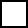  małe przedsiębiorstwo średnie przedsiębiorstwo  jednoosobowa działalność gospodarcza osoba fizyczna nieprowadząca działalności gospodarczej inny rodzajOświadczamy, że zapewnimy zgodne z obowiązującymi przepisami wykonanie i nadzór nad robotami budowlanymi.Oświadczam, iż•     nie podlegam wykluczeniu z postępowania na podstawie art. 7 ust. 1 ustawy z dnia 13 kwietnia 2022r. o szczególnych rozwiązaniach w zakresie przeciwdziałania wspieraniu agresji na Ukrainę oraz służących ochronie bezpieczeństwa narodowego;•      nie podlegam wykluczeniu z postępowania na podstawie art. 5k ust. 1 Rozporządzenia Rady (UE) 2022/576 z dnia 8 kwietnia 2022 r. w sprawie zmiany rozporządzenia (UE) nr 833/2014 dotyczącego środków ograniczających w związku z działaniami Rosji destabilizującymi sytuację na Ukrainie;•      w stosunku do podwykonawców oraz podmiotu/tów, na którego/ych zasoby powołuję się w niniejszym postępowaniu, nie zachodzą podstawy wykluczenia z postępowania o udzielenie zamówienia na podstawie art. 5k ust. 1 Rozporządzenia Rady (UE) 2022/576 z dnia 8 kwietnia 2022 r. w sprawie zmiany rozporządzenia (UE) nr 833/2014 dotyczącego środków ograniczających w związku z działaniami Rosji destabilizującymi sytuację na Ukrainie.Zobowiązujemy się w przypadku przyznania nam zamówienia do jego zrealizowania w ramach ceny ofertowej.Akceptujemy warunek, iż zapłata wynagrodzenia za wykonanie zamówienia nastąpi wg zasad określonych we wzorze umowy.Oświadczamy że przy kalkulacji ceny ostatecznej oferty zastosowaliśmy następujące stawki 
i nośniki kosztów:Stawka za roboczogodzinę netto................................. PLN,Koszty pośrednie............................................................. %,Koszty zakupu……………………………………………………………….%,Zysk.................................................................................. %.Wadium w kwocie ................................ zostało wniesione w dniu ..................... w formie/formach   .......................................................................Po zakończeniu postępowania przetargowego prosimy zwrócić wadium na nasze konto (bank i numer konta, na które ma być zwrócone wadium):.....................................................................................................................................Zabezpieczenie należytego wykonania umowy w wysokości 5 % wniesiemy najpóźniej w  dniu zawarcia umowy.Numer rachunku bankowego Wykonawcy, na który powinny zostać przelane środki za realizację przedmiotu zamówienia: ………………………………………….……………………………………Oświadczamy pod groźbą odpowiedzialności karnej, iż załączone do oferty dokumenty opisują stan faktyczny, aktualny na dzień otwarcia ofert (art. 233 k.k.).Oświadczam, że wypełniłem obowiązki informacyjne przewidziane w art. 13 lub art. 14 RODO1) wobec osób fizycznych, od których dane osobowe bezpośrednio lub pośrednio pozyskałem w celu ubiegania się o udzielenie zamówienia publicznego w niniejszym postępowaniu.Nasz numer REGON ...................................................NIP: …………………………………………..Województwo: .........................................Tel.: .......................…………Adres internetowy: ........................................... Strona internetowa: ………………………………...Osoba upoważniona do kontaktów, ze strony Wykonawcy to: ......................................................, nr tel. .................Osoba uprawniona do podpisania umowy:Imię: ………………………...., Nazwisko: ……………..………..Stanowisko: …………………....................................................Integralną część oferty stanowią następujące dokumenty: .................................................................................................................................................................Zgodnie z art. 18 ust. 3 Prawa zamówień publicznych, Wykonawca zastrzega, iż wymienione niżej dokumenty, składające się na ofertę, nie mogą być udostępnione innym uczestnikom postępowania:..........................................................................................................................................          Inne informacje Wykonawcy: ..........................................................................................................................................podpisUwaga:* Wypełnia Wykonawca zgodnie z Częścią XVII pkt 4) SWZ. W przypadku gdy Wykonawca nie wpisze oferowanego terminu gwarancji Zamawiający przyjmie termin minimalny dopuszczony, t. j. 60 miesięcy.** Niepotrzebne skreślić.***Mikro przedsiębiorstwo to przedsiębiorstwo, które zatrudnia mniej niż 10 osób i którego roczny obrót lub suma bilansowa nie przekracza   2 mln EUR. Małe przedsiębiorstwo to przedsiębiorstwo, które zatrudnia mniej niż 50 osób i którego roczny obrót lub suma bilansowa nie przekracza 10 mln EUR. Średnie przedsiębiorstwo to przedsiębiorstwo, które zatrudnia mniej niż 250 osób i którego roczny obrót nie przekracza 50 mln EUR lub suma bilansowa nie przekracza 43 mln EUR_________________________________________________________________1) rozporządzenie Parlamentu Europejskiego i Rady (UE) 2016/679 z dnia 27 kwietnia 2016 r. w sprawie ochrony osób fizycznych w związku z przetwarzaniem danych osobowych i w sprawie swobodnego przepływu takich danych oraz uchylenia dyrektywy 95/46/WE (ogólne rozporządzenie o ochronie danych) (Dz. Urz. UE L 119 z 04.05.2016, str. 1).W przypadku gdy wykonawca nie przekazuje danych osobowych innych niż bezpośrednio jego dotyczących lub zachodzi wyłączenie stosowania obowiązku informacyjnego, stosownie do art. 13 ust. 4 lub art. 14 ust. 5 RODO treści oświadczenia wykonawca nie składa (usunięcie treści oświadczenia np. przez jego wykreślenie).Lp.NazwaWartość brutto Lp.Nazwa[zł]1.Remont gzymsu G16 przy wejściu do ogrodu2.Remont baz kolumn K35 – K38 przy wejściu do ogrodu3.Remont posadzki balkonu przy wejściu do ogrodu4.Remont trzonów i głowic kolumn K35 – K38 przy wejściu do ogroduŁącznie:Łącznie: